Описание: данный мастер-класс предназначен для детей 4-7лет, воспитателей, любящих и заботливых родителей.
Назначение:  подарок к 23 февраля папе или дедушке. Поделка может служить поздравительной открыткой.Цель: изготовление поделки из материала разного по фактуре.Задачи:•Привить навык в использовании разного подручного  материала для изготовления поделок;•Развивать мелкую моторику;•Развивать творческие способности, воображение, фантазию;•Развивать композиционные и эстетические чувства;•Воспитывать любознательность, самостоятельность;•Воспитывать усидчивость, терпение, аккуратность в работе;•Воспитывать умение доводить начатое дело до логического завершения;•Воспитывать интерес к декоративно-прикладному творчеству.Необходимые для работы материалы и инструменты:1.Картон формата А-4;
2.Клей ПВА;
3.Краски,фломастеры;
4.Четыре пуговицы;
5.Две прищепки;
6.Лист белой бумаги;
7.Синяя ткань и палочка от суши.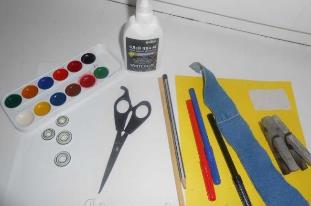 Пошаговый процесс выполнения работы:  Сначала сделаем основу корабля. Для этого завернем лист картона на 1/3 по вертикали. С краев цветной части отметим по 3 см и отрежем эти кусочки.Вот, что получается.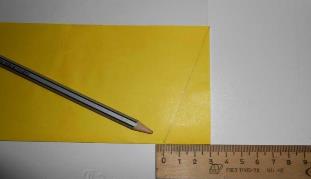 Ту часть, что мы не затронули белого цвета, отрезаем в виде треугольника. И украсьте борт пуговицами.  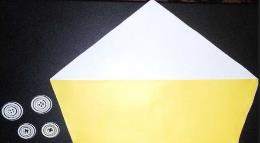 От руки нарисуйте человечков. Пусть ребенок это сделает сам.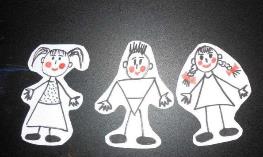 Из синей ткани вырезаем      волнистую линию - это будут волны и их наклеиваем на корму. Переходим к флагу.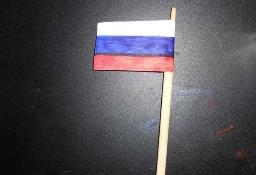 Из белого листа бумаги вырезаем прямоугольник 5*3 см. Делим его на три полосы и раскрашиваем в Триколор. Край оборачиваем вокруг острого конца палочки для суши и вставляем в кораблик.(палочку можно заменить палочкой для мороженого).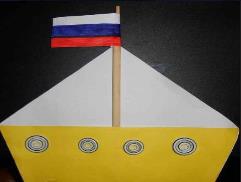 В День защитника Отчизны
Поздравляем всех мужчин!
Пусть планета будет чистой —
Без ссор, грязи и войны.
Счастья, смеха вашим семьям,
Мира, радости в стране,
Пусть здоровье будет крепким,
Света и добра в судьбе!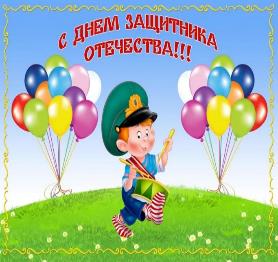 С праздником ВАС!!! Поздравительная открытка к празднику 23 февраля «Кораблик». 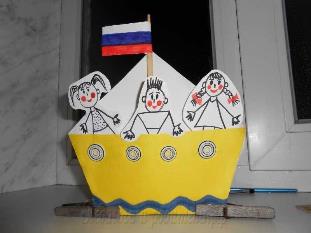 МБДОУ  детский сад №3 «Аленушка»Воспитатель:Власенко Екатерина Васильевна